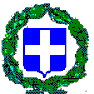 ΕΛΛΗΝΙΚΗ ΔΗΜΟΚΡΑΤΙΑ                                                                                  Πειραιάς 18/11/2016ΥΠΟΥΡΓΕΙΟ ΠΟΛΙΤΙΣΜΟΥ, ΠΑΙΔΕΙΑΣ ΚΑΙ ΘΡΗΣΚΕΥΜΑΤΩΝ,                  αρ.πρωτ. 1164ΠΕΡΙΦΕΡΕΙΑΚΗ ΔΙΕΥΘΥΝΣΗΠ/ΘΜΙΑΣ & ΔΕΥΤ/ΘΜΙΑΣ ΕΚΠ/ΣΗΣ ΑΤΤΙΚΗΣΔ/ΝΣΗ ΔΕΥΤ/ΘΜΙΑΣ ΕΚΠ/ΣΗΣ ΠΕΙΡΑΙΑΓΡΑΦΕΙΟ ΣΧΟΛΙΚΩΝ ΣΥΜΒΟΥΛΩΝΣΧΟΛΙΚΗ ΣΥΜΒΟΥΛΟΣ ΠΕ 05  Δρ.ΡΕ΄Ι΄ΣΗ ΦΩΤΕΙΝΗΤαχ. Δ/ νση: Μεθώνης 117,  18545 Πειραιάς                                Προς Εκπαιδευτικούς Δημοσίων και                                                                                                                                       Ιδιωτικών Δημοτικών, Γυμνασίων και  Λυκείων                                                                                                                                Περιφέρειας ΠειραιάΤηλέφωνο  : 2104176795-2104176798                                          Fax             : 2104176798Κινητό:         6977305476	E-mail          fotreisi@yahoo.gr                     fotinireissi@gmail.com    ΘΕΜΑ: Διαγωνισμός Γαλλοφωνίας 2017 Αγαπητές/οί συνάδελφοι,Σας προωθώ συνημμένα τις οδηγίες για τον Πανελλήνιο Διαγωνισμό Γαλλοφωνίας 2017, το θέμα του διαγωνισμού ανά βαθμίδα εκπαίδευσης,  καθώς και οδηγίες για τη σύνταξη της fiche pédagogique που πρέπει να συνοδεύει το έργο σας.Η μαζική παρουσία μας στο διαγωνισμό είναι επιβεβλημένη. Τον άλλο μήνα θα οργανώσουμε εργαστήριο σχετικό με τη γαλλοφωνία όπου θα μας λυθούν οι απορίες μας για το πως γίνεται μία fiche pédagogique ή οτιδήποτε άλλο. Σύμφωνα με τη κεντρική οργανωτική επιτροπή του Τμήματος Μορφωτικής Συνεργασίας της Γαλλικής Πρεσβείας, οι κατά τόπους επιτροπές θα αποφανθούν για τα έργα που τελικά θα βραβευθούν και ο αριθμός μαθητών που θα βραβευθούν ανά περιοχή θα εξαρτηθεί από το συνολικό αριθμό συμμετεχόντων στην περιοχή αυτή. Έτσι όσο περισσότερες συμμετοχές έχουμε στον Πειραιά τόσο μεγαλύτερος θα είναι και ο αριθμός των μαθητών μας που θα βραβευθούν τελικά. Η Περιφέρεια Πειραιά μετά το δυναμικό της παρόν  με το 1ο Φεστιβάλ Γαλλικής γλώσσας μαθητών Πειραιά οφείλει να είναι παρούσα και σ ’αυτήν την εκδήλωση  με τα σχολεία της. Φωτεινή Ρεΐση Σχολική Σύμβουλος Περιφέρειας Πειραιά